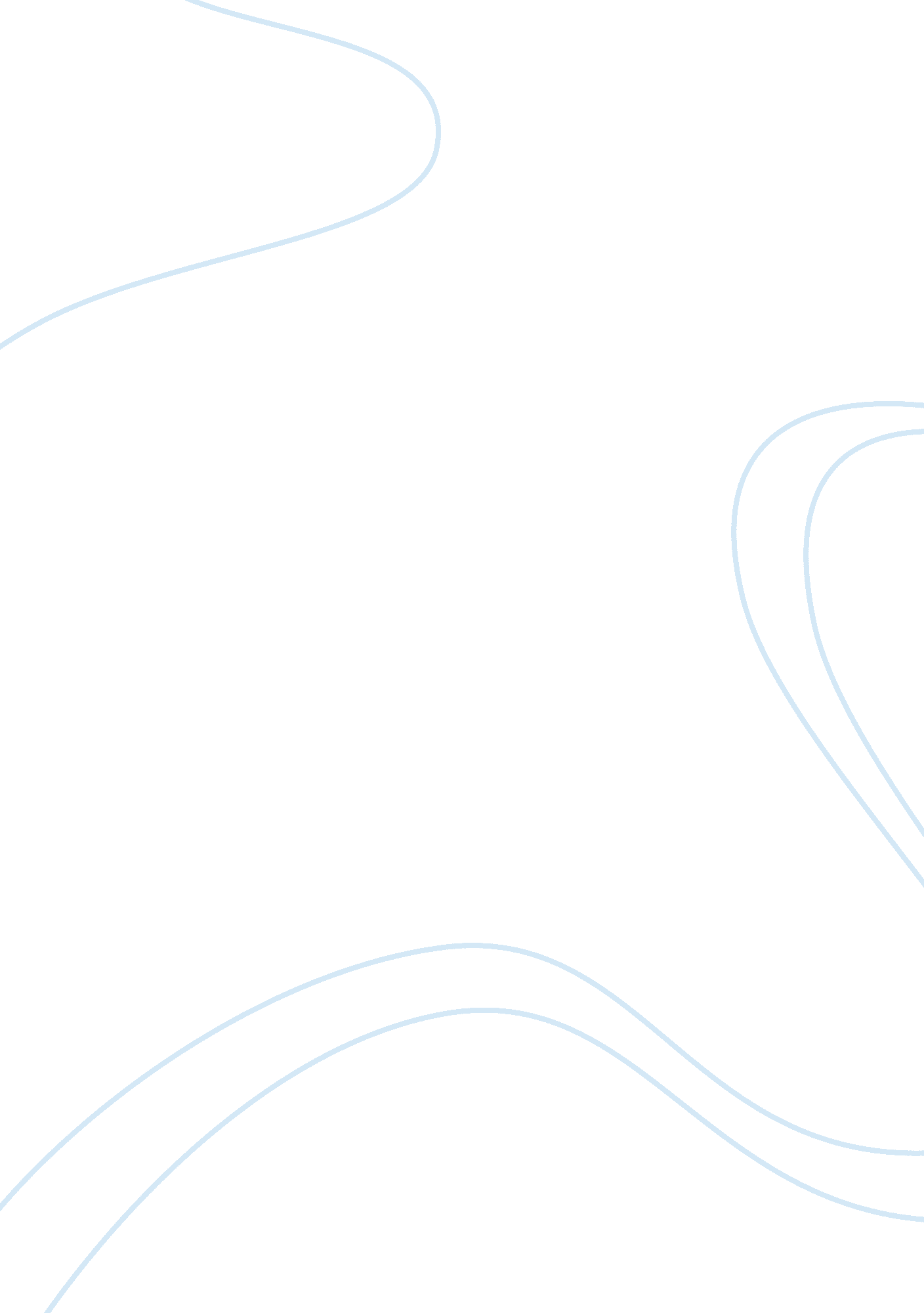 Power electronics industry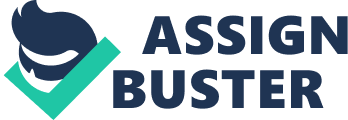 The impact of this industry is felt not only on attachable industrialization ND general energy systems, but also energy conservation, renewable energy systems, and electric/hybrid vehicles; as well as in the medical field related applications. The basic principle of power electronics Is based on the conversion and control of electrical power with the help of power semiconductor devices. These power devices operate as a switch and, therefore, the efficiency of power electronics systems reaches as high as 99%. The advancement in technology has significantly reduced the cost of power electronics over the years. Also, the size of electronic devices has come smaller and the performance of these devices has shown a tremendous amount of Improvement. The power electronics applications are proliferating In CIT, Industrial. Power, aerospace & defense, automotive. Medical, and transportation systems. Complete report is available @ http://www. Aromatherapies. Mom/power- electronics-market-by-substrate-wafer-technology-gang-sic-and-others-devices-power- c-power-module-power-delectate-applications-and-geography-analyses-forecast- to-2014-2020-market-report. HTML . The power electronics market has left its footprints globally; and the major market for he power electronics ecosystem in semiconductors lies in OPAC countries such as South Korea, Japan, Taiwan, China, and Others' that include India, Malaysia and Singapore. The other segments such as the Americas, Europe, and ROW follow the OPAC In terms of the power electronics market. This report gives an In depth analysis of the major drivers, restraints, and opportunities for the power electronics market. Also, a competitive landscape of the major players in the power electronics ecosystem is very well illustrated. Major players discussed in the power electronics market report include Texas Instruments Inc. (U. S), Vistas Nanotechnology Inc. (US), Infusion Technologies GAG (Germany NSP Semiconductors (U. S), Fairchild Semiconductor (U. IS Microcosm Corp.. Pane). Purchase this report @ http://www. Aromatherapies. Com/contacts/purchase? Rename= 172005 . This report focuses giving a detail-view of the complete power electronics industry with respect to the device market, with detailed market segmentations; combined with a qualitative analysis efface and every aspect of the classifications done by the substrate wafer technology, devices, characteristics, products, application verticals sectors), sub- applications, and geographical distribution. 